 ………………………………….Kış gelmek üzereydi. Rüzgarın çok soğuk estiği bir gün Yiğit, sokağa çıkmak istedi. Annesi Yiğit’e, sokağa çıkmadan önce kalın giysiler giymesini söyledi. Yiğit dolabından sarı kazağını çıkardı, üzerine, üzerine giydi. Ama o da ne? Kazağın kolları ve boyu kısalmıştı. Koşa koşa annesinin yanına geldi:- Anneciğim, sarı kazağıma bir şeyler olmuş. Baksana kolları kısacık, boyu da kısalmış, dedi. Annesi Yiğit’e gülümsedi:- Hımm, anladım galiba. Kazağının kolları ve boyu kısalmamış, sanırım sen büyümüşsün, dedi annesi.- Diğer giysilerim de bana küçük gelebilir, dedi gülümseyerek.  Annesi:- Biz de çarşıya çıkar, sana yeni giysiler alırız o zaman, dedi. O akşam Yiğit giysilerini tek tek denedi. Annesi Yiğit’e küçük gelen giysilerini bir tarafa ayırdı. Yiğit annesine:- Peki anneciğim, üzerime küçük gelen bu giysileri ne yapacağız, atacak mıyız?Annesi Yiğit’e:- Önce en yenilerini ayırır, yıkar ve ütülerim. Sonra da seninle birlikte gider bir yardım kuruluşuna bağışlarız dedi. Yiğit, hem yeni kıyafet alacağına hem eskilerinin başkaları tarafından kullanılabilecek olmasına sevindi. Metni okuyalım. Soruları metne göre cevaplayalım. Metne başlık yazalım. Yiğit sokağa çıkmak istediğinde annesi ne yapmasını istemiş? Yiğit’in kazakları niçin küçülmüş? Eski kıyafetleri nasıl değerlendirmeye karar vermişler?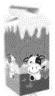 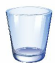 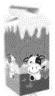 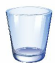 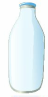 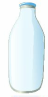 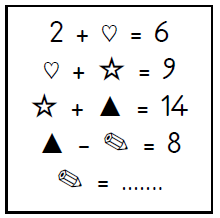 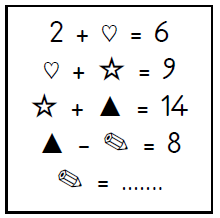 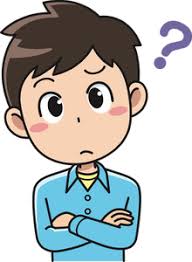 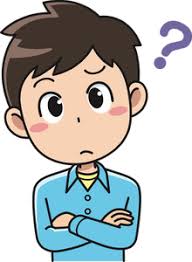 